2019河北中考化学模拟试题含答案【word版】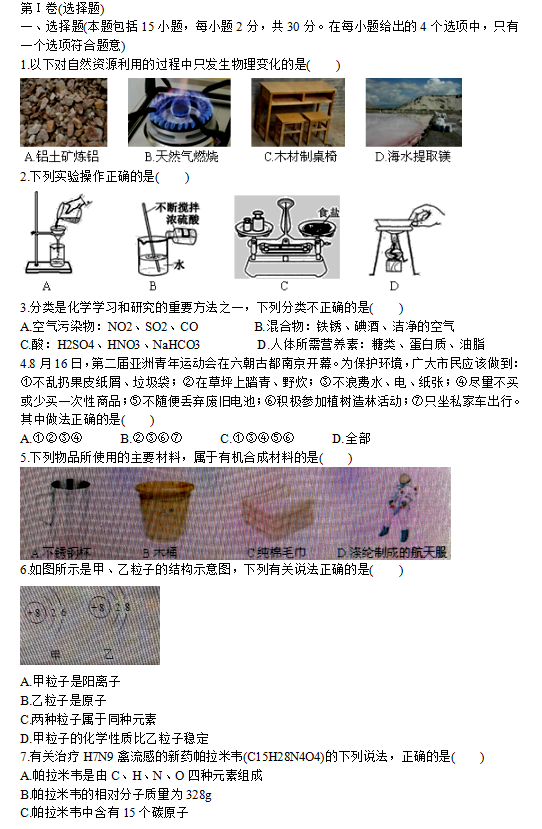 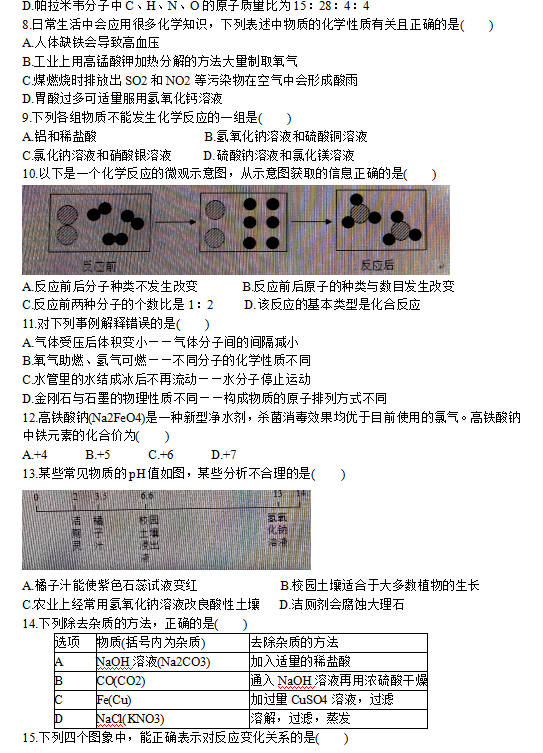 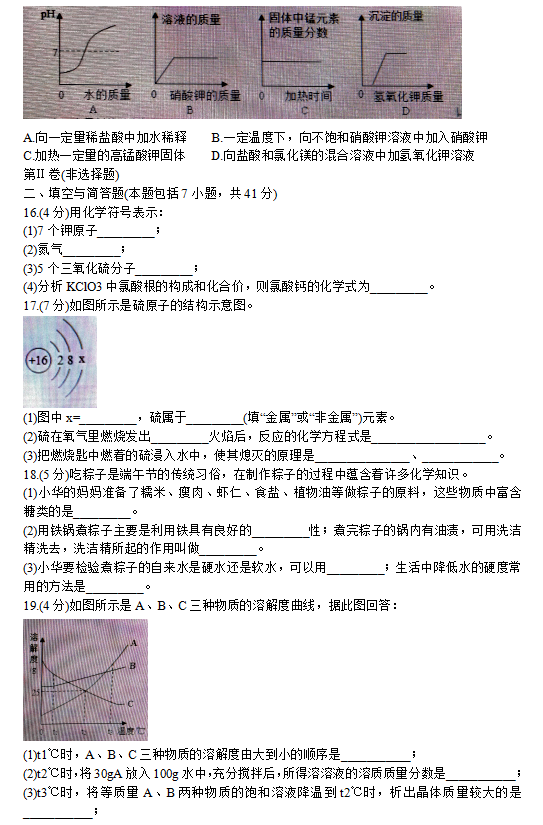 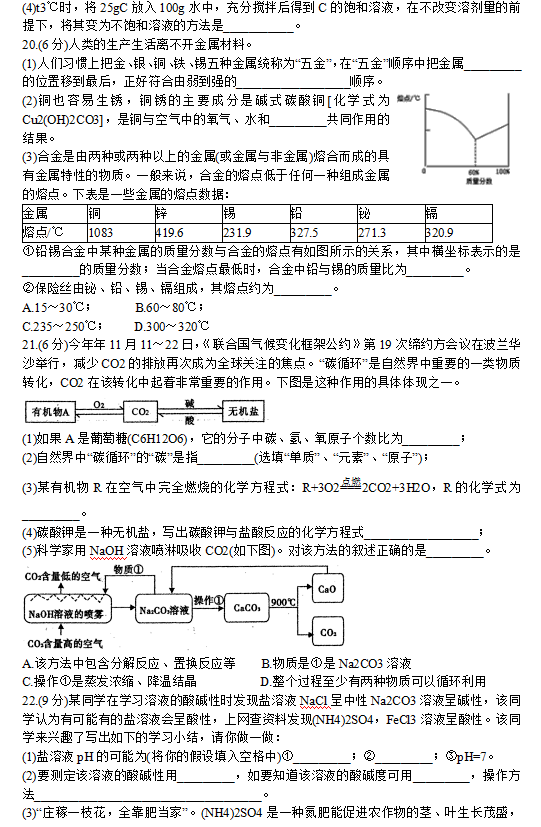 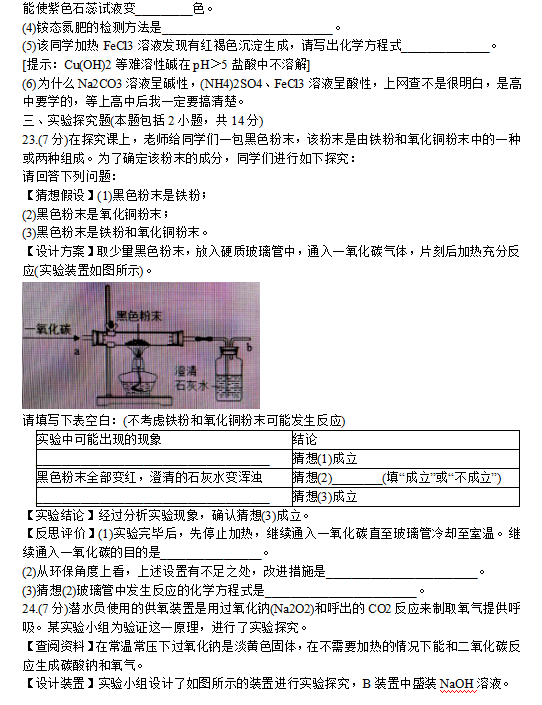 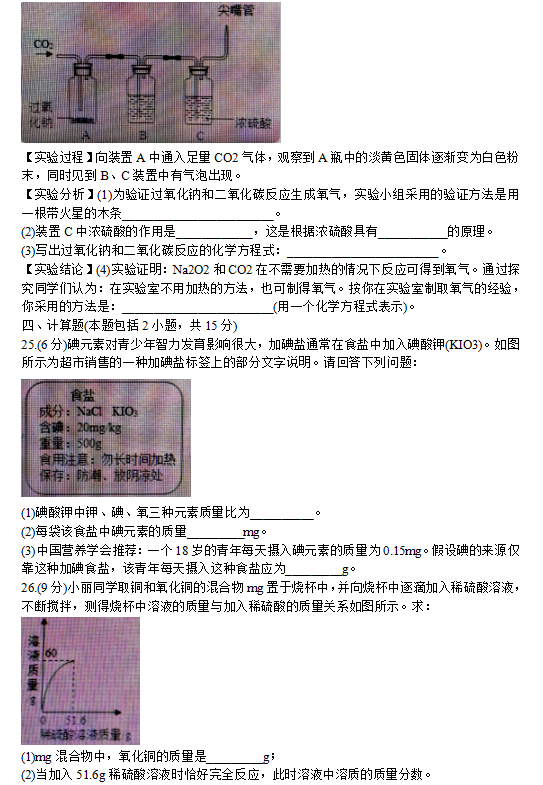 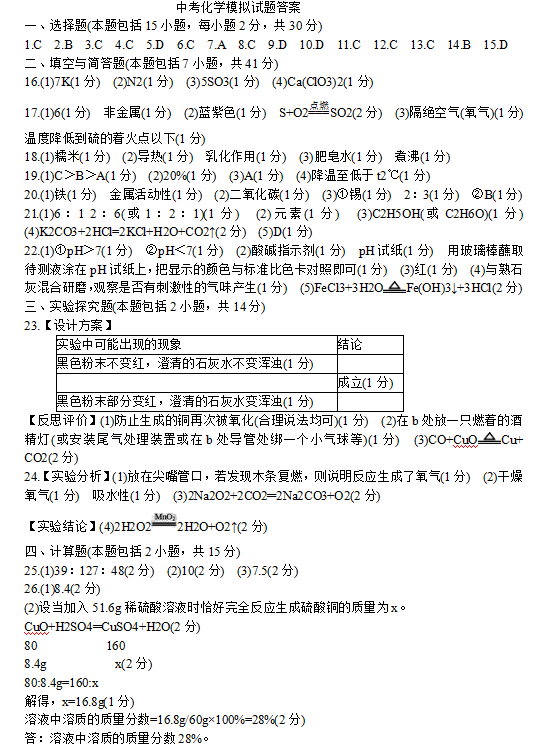 